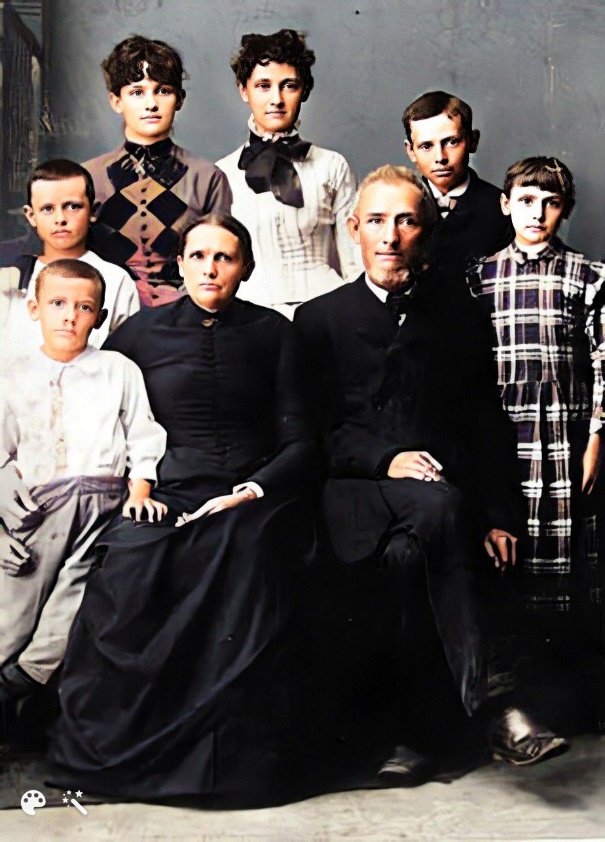 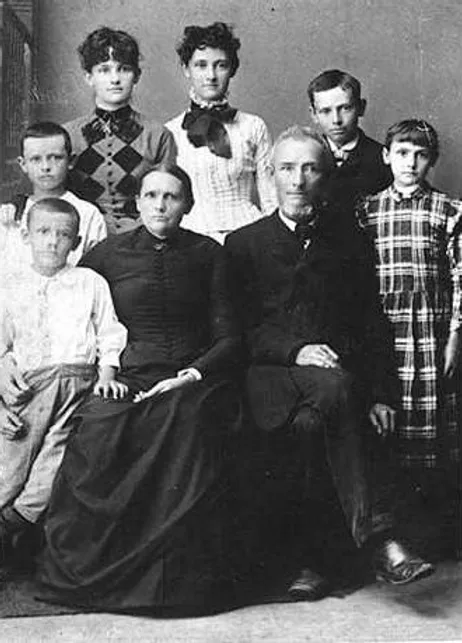 BRYCE FAMILYLILLIAN FRANCES SMITH DOS SANTOS                            JUNE KNIGHT COUBE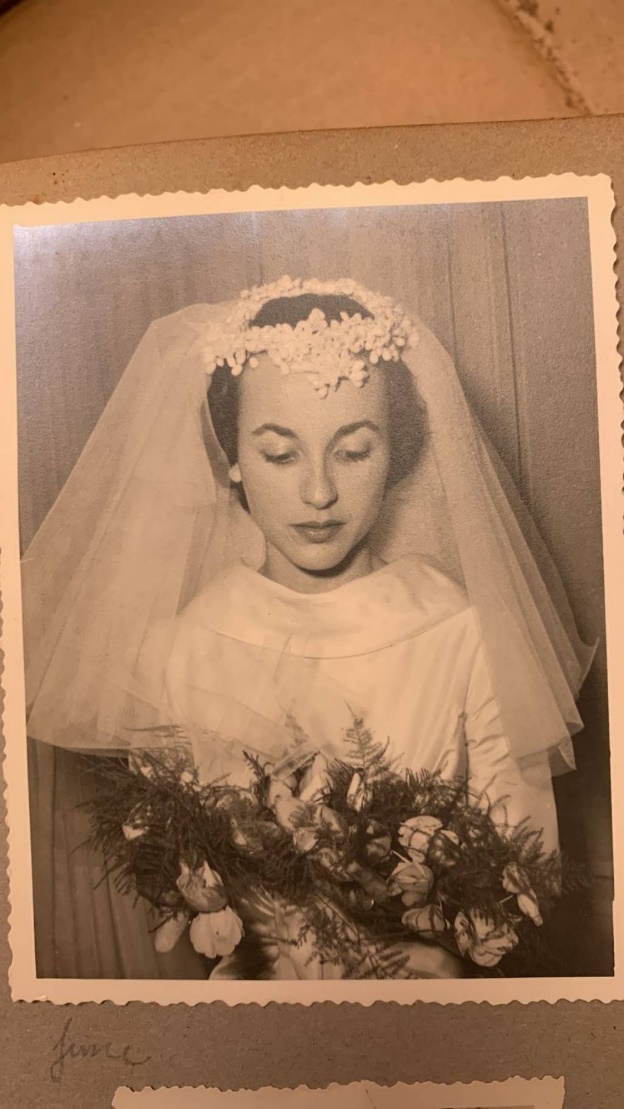 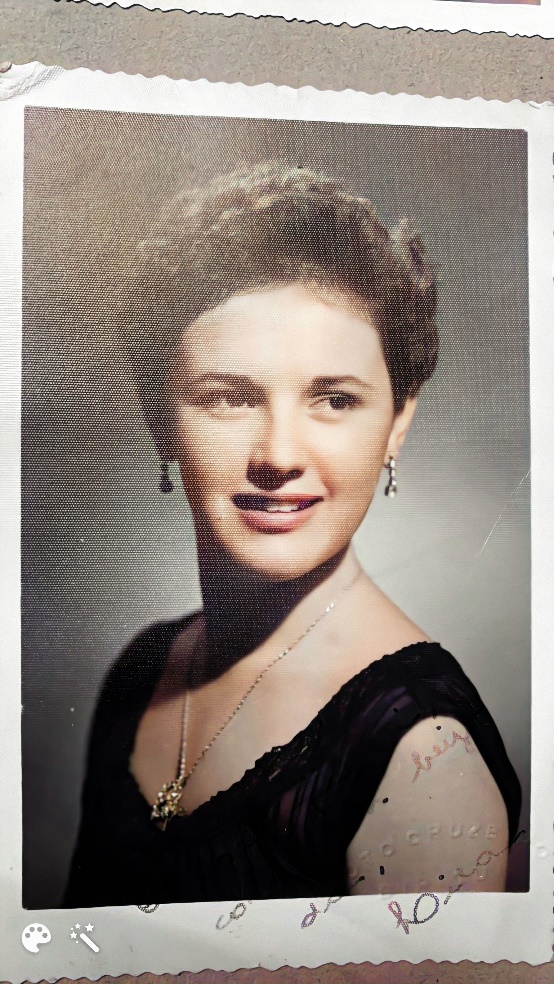 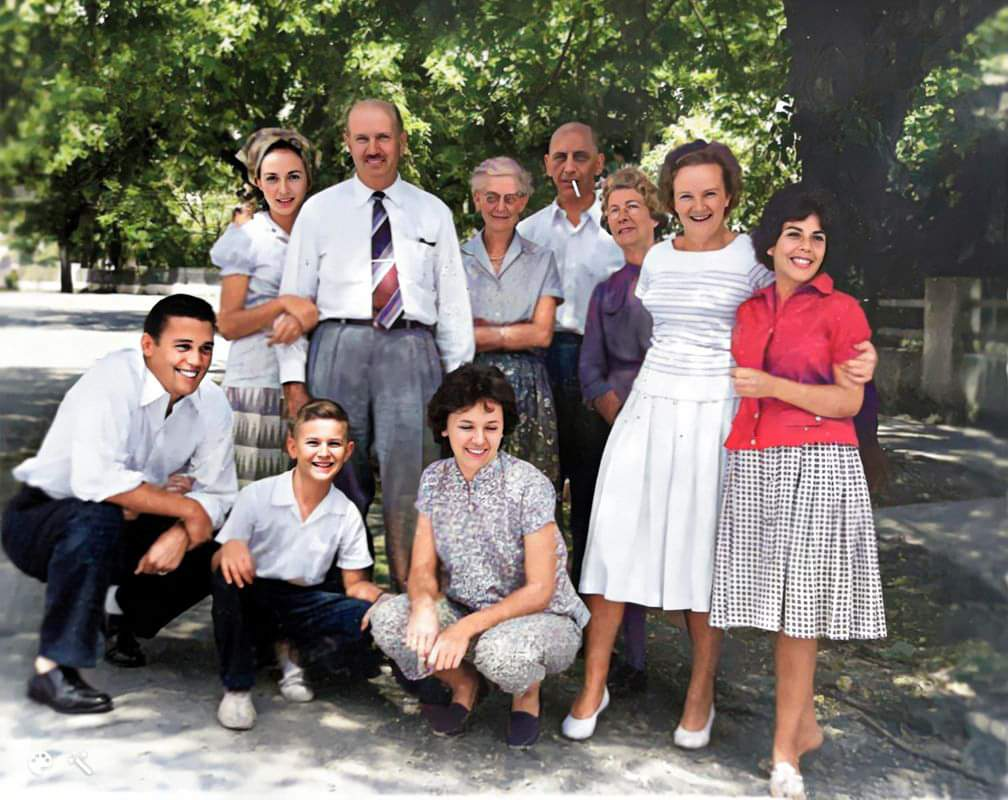 JUNE KNIGHT COUBE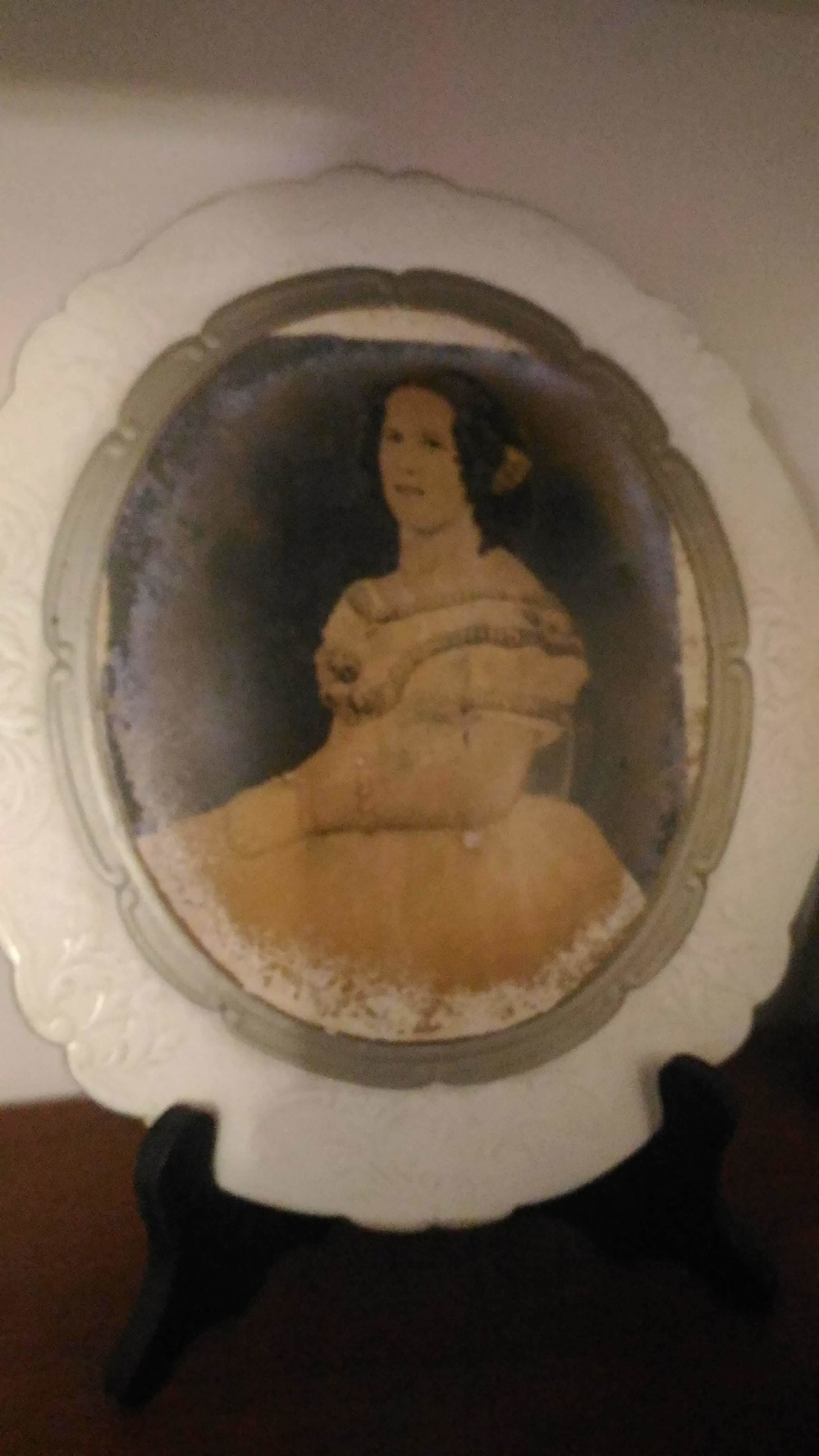 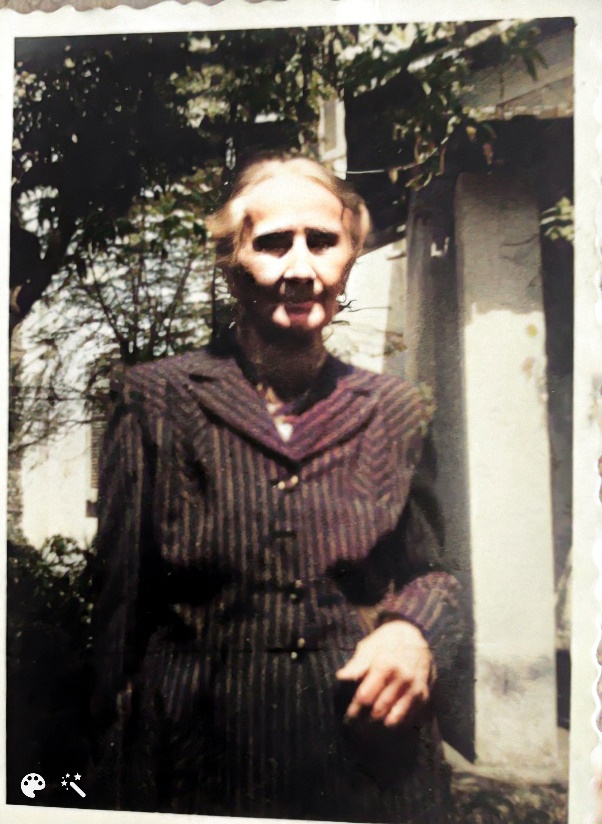 ELEONOR CONSTANCE SMITH                            Frances Miriam Alston Hawthorne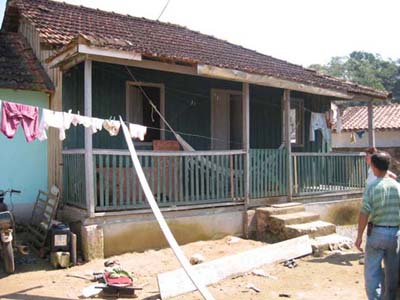 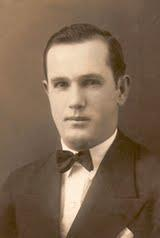 Alfred Iverson Smith House 2003         Sir HENRY ALSTON SMITHMARIA TERESA RIZZO SMITHHenry Alston Smith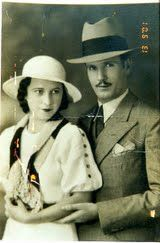 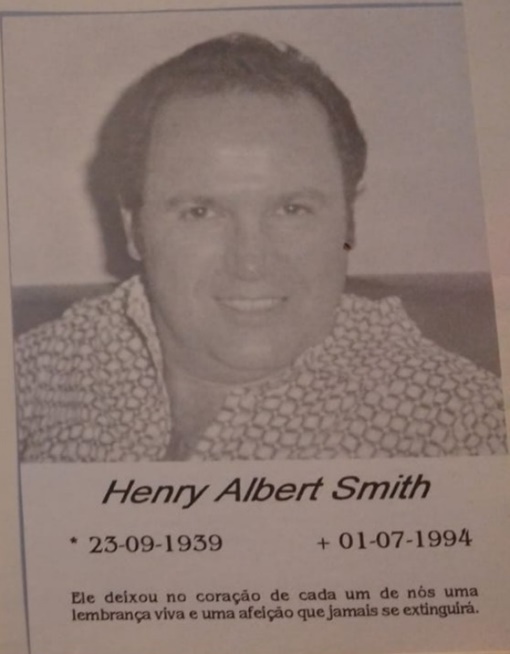 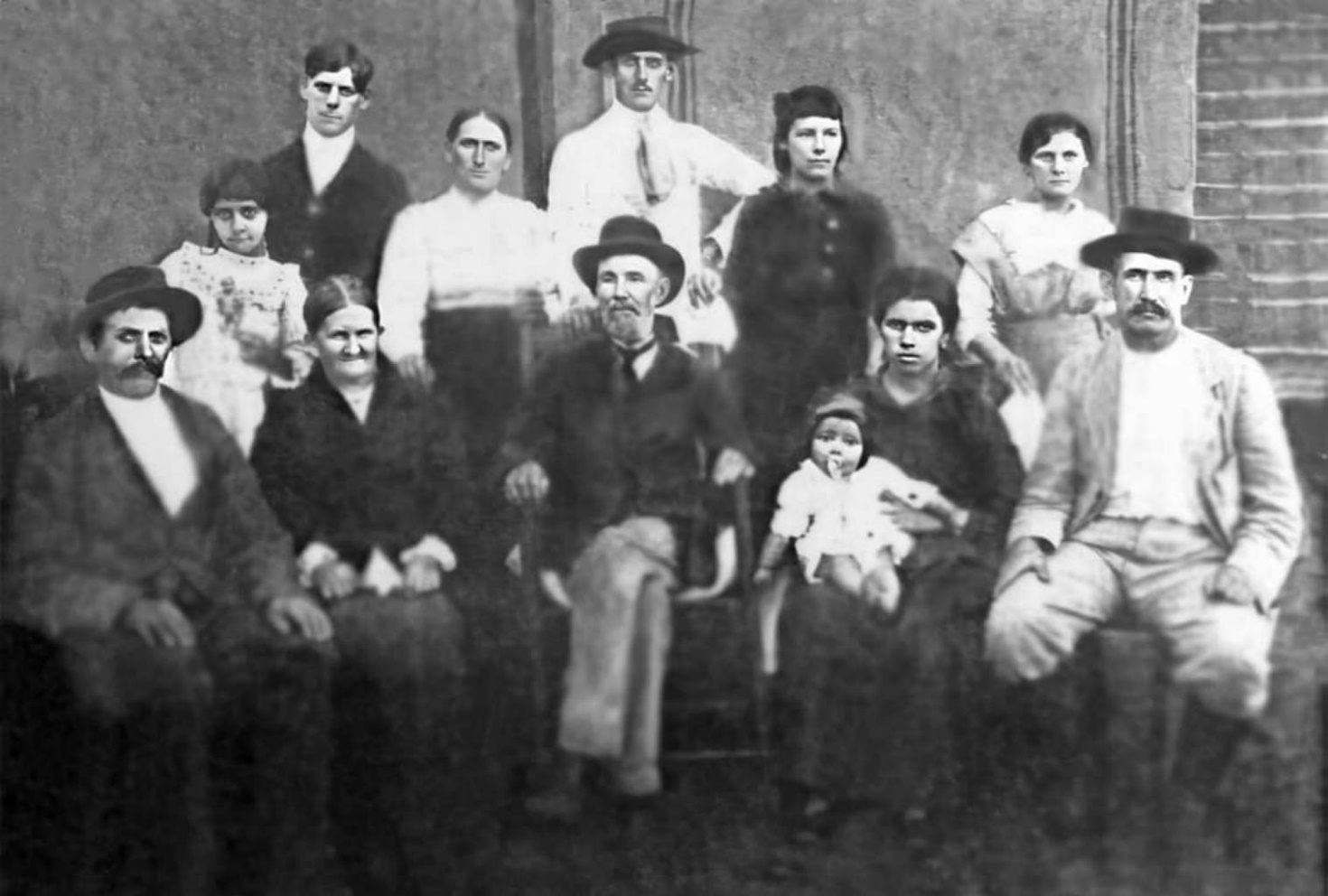 Eugene Billington SMITH family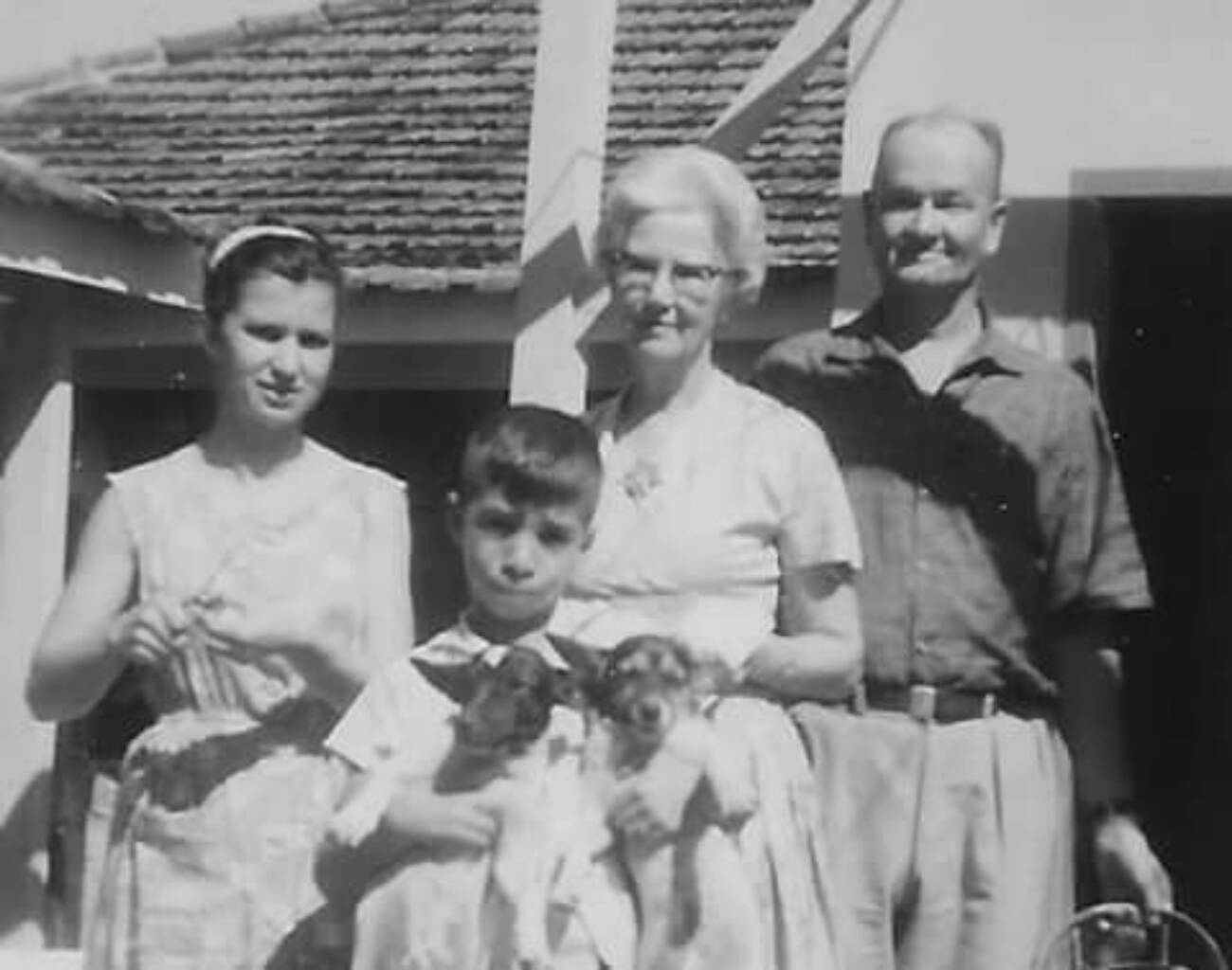 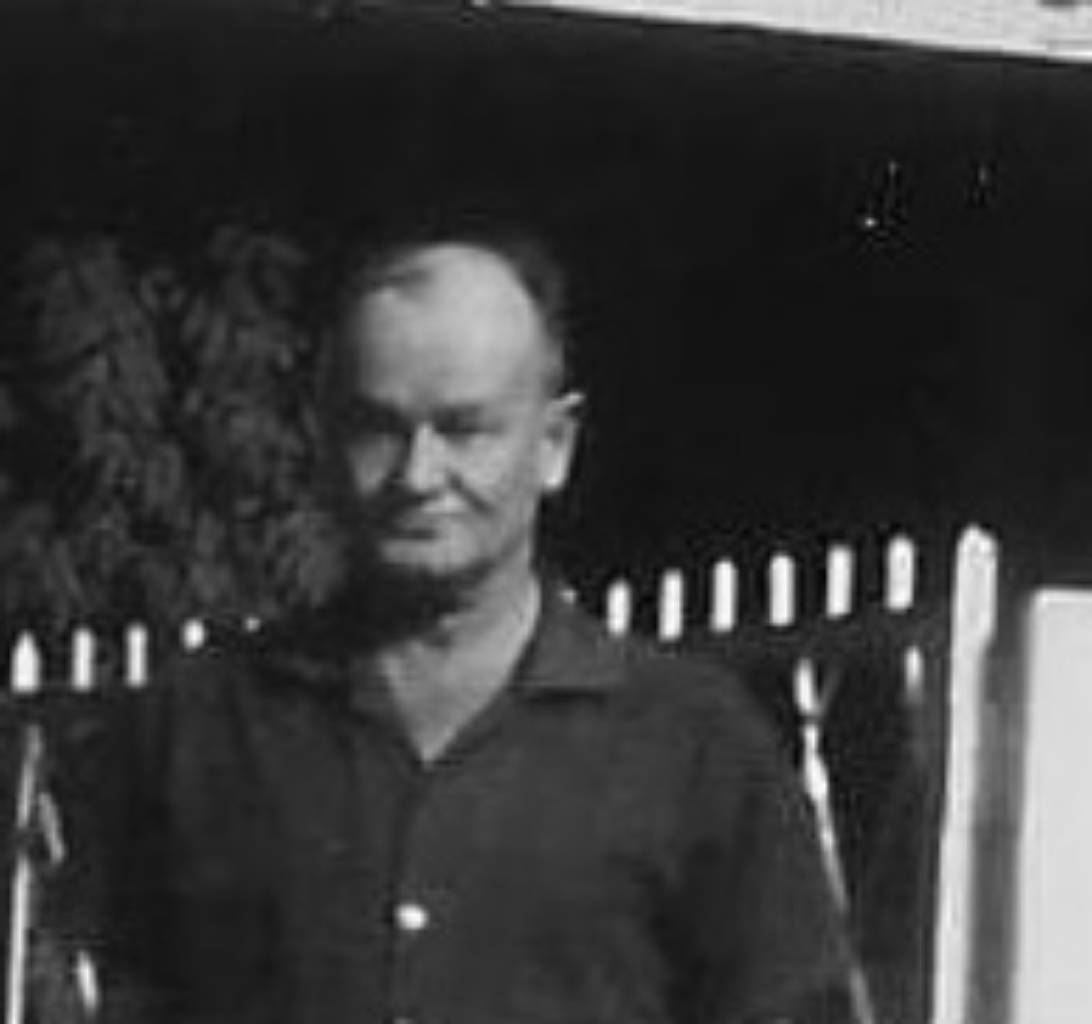 ARCHIBALD LESLIE SMITH                                                  Lillian Mercedes and Archer William Smith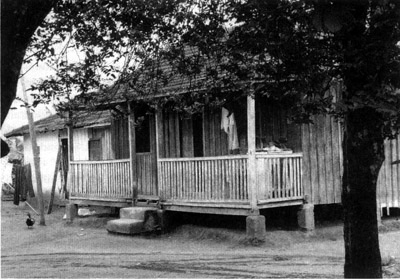 A;fred Iverson Smith houseJames Fulton Bryce and family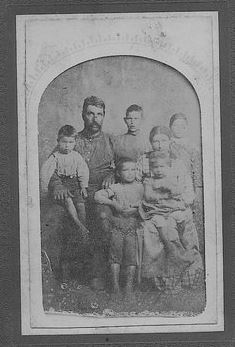 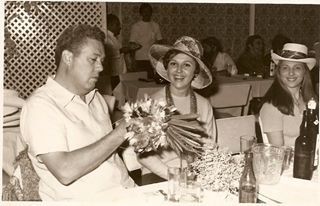 ELYSEU DOS SANTOS and LILLIAN FRANCES SMITH DOS SANTOS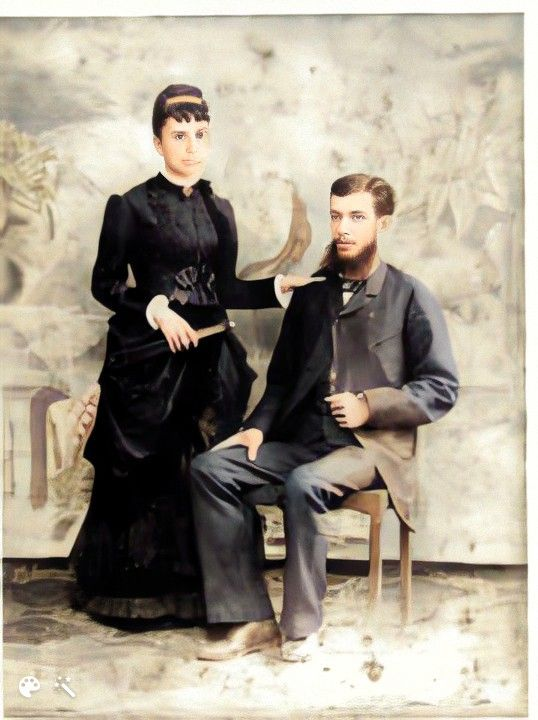 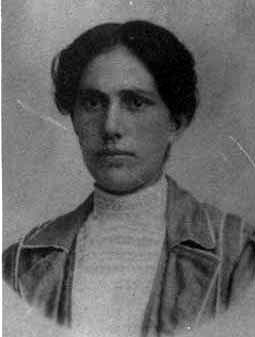 Alfred Preston Smith                                       Lydia Odorinda ---------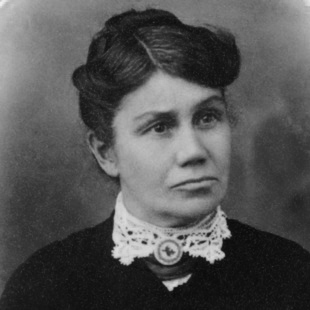 Sarah Ballona Smith